§15689-F.  Actions by departmentWithin the annual appropriations, the department shall follow the procedures described in this section.  [PL 2005, c. 2, Pt. D, §61 (NEW); PL 2005, c. 2, Pt. D, §§72, 74 (AFF); PL 2005, c. 12, Pt. WW, §18 (AFF).]1.  State's obligation.  If the State's continued obligation for any program provided by one of the appropriated amounts under section 15689‑E exceeds the appropriated amount, any unexpended balance from another of those appropriated amounts may be applied by the commissioner toward the obligation for that program.[PL 2005, c. 2, Pt. D, §61 (NEW); PL 2005, c. 2, Pt. D, §§72, 74 (AFF); PL 2005, c. 12, Pt. WW, §18 (AFF).]2.  Cash flow.  For the purpose of cash flow, the commissioner may pay the full state and local share of the payment amounts due on bond issues for school construction from that school administrative unit's state subsidy, excluding payments on non-state-funded projects.  This subsection does not apply if a school administrative unit has less subsidy than the total principal and interest payment on bonds.[PL 2005, c. 2, Pt. D, §61 (NEW); PL 2005, c. 2, Pt. D, §§72, 74 (AFF); PL 2005, c. 12, Pt. WW, §18 (AFF).]3.  Casino revenues.  If the annual funding for public education for children in public preschool programs and for children in kindergarten and grades one to 12 is supported by casino revenues credited to the department pursuant to Title 8, section 1036, the department shall journal expenditures from the General Purpose Aid for Local Schools, General Fund account to the K-12 Essential Programs and Services, Other Special Revenue Funds account to meet financial obligations and for purposes of cash flow.[PL 2013, c. 581, §11 (AMD).]SECTION HISTORYPL 2005, c. 2, §D61 (NEW). PL 2005, c. 2, §§D72,74 (AFF). PL 2005, c. 12, §WW18 (AFF). PL 2013, c. 368, Pt. C, §20 (AMD). PL 2013, c. 581, §11 (AMD). The State of Maine claims a copyright in its codified statutes. If you intend to republish this material, we require that you include the following disclaimer in your publication:All copyrights and other rights to statutory text are reserved by the State of Maine. The text included in this publication reflects changes made through the First Regular and First Special Session of the 131st Maine Legislature and is current through November 1, 2023
                    . The text is subject to change without notice. It is a version that has not been officially certified by the Secretary of State. Refer to the Maine Revised Statutes Annotated and supplements for certified text.
                The Office of the Revisor of Statutes also requests that you send us one copy of any statutory publication you may produce. Our goal is not to restrict publishing activity, but to keep track of who is publishing what, to identify any needless duplication and to preserve the State's copyright rights.PLEASE NOTE: The Revisor's Office cannot perform research for or provide legal advice or interpretation of Maine law to the public. If you need legal assistance, please contact a qualified attorney.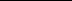 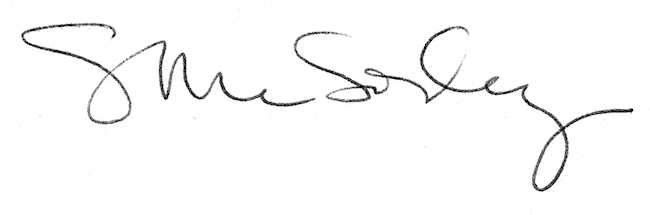 